Documentos que complementan el modelo DECLARACIÓN JURADAIMPUESTO SOBRE UTILIDADES SECTOR AGROPECUARIO– CPA y UBPC PESOS CUPDECLARACIÓN JURADAIMPUESTO SOBRE UTILIDADES SECTOR AGROPECUARIO– CPA y UBPC PESOS CUPDECLARACIÓN JURADAIMPUESTO SOBRE UTILIDADES SECTOR AGROPECUARIO– CPA y UBPC PESOS CUPDECLARACIÓN JURADAIMPUESTO SOBRE UTILIDADES SECTOR AGROPECUARIO– CPA y UBPC PESOS CUPDECLARACIÓN JURADAIMPUESTO SOBRE UTILIDADES SECTOR AGROPECUARIO– CPA y UBPC PESOS CUPDECLARACIÓN JURADAIMPUESTO SOBRE UTILIDADES SECTOR AGROPECUARIO– CPA y UBPC PESOS CUPDECLARACIÓN JURADAIMPUESTO SOBRE UTILIDADES SECTOR AGROPECUARIO– CPA y UBPC PESOS CUPDECLARACIÓN JURADAIMPUESTO SOBRE UTILIDADES SECTOR AGROPECUARIO– CPA y UBPC PESOS CUPDECLARACIÓN JURADAIMPUESTO SOBRE UTILIDADES SECTOR AGROPECUARIO– CPA y UBPC PESOS CUPDECLARACIÓN JURADAIMPUESTO SOBRE UTILIDADES SECTOR AGROPECUARIO– CPA y UBPC PESOS CUPDECLARACIÓN JURADAIMPUESTO SOBRE UTILIDADES SECTOR AGROPECUARIO– CPA y UBPC PESOS CUPDECLARACIÓN JURADAIMPUESTO SOBRE UTILIDADES SECTOR AGROPECUARIO– CPA y UBPC PESOS CUPDECLARACIÓN JURADAIMPUESTO SOBRE UTILIDADES SECTOR AGROPECUARIO– CPA y UBPC PESOS CUPDECLARACIÓN JURADAIMPUESTO SOBRE UTILIDADES SECTOR AGROPECUARIO– CPA y UBPC PESOS CUPDECLARACIÓN JURADAIMPUESTO SOBRE UTILIDADES SECTOR AGROPECUARIO– CPA y UBPC PESOS CUPDECLARACIÓN JURADAIMPUESTO SOBRE UTILIDADES SECTOR AGROPECUARIO– CPA y UBPC PESOS CUPDECLARACIÓN JURADAIMPUESTO SOBRE UTILIDADES SECTOR AGROPECUARIO– CPA y UBPC PESOS CUPDECLARACIÓN JURADAIMPUESTO SOBRE UTILIDADES SECTOR AGROPECUARIO– CPA y UBPC PESOS CUPDJ – 10 ADJ – 10 ADJ – 10 AAnualParcial  Período Fiscal Inicio                           FinMes       Año         Mes       Año  Período Fiscal Inicio                           FinMes       Año         Mes       Año  Período Fiscal Inicio                           FinMes       Año         Mes       AñoNITNITNITNITNITNITInicial      ______Rectificación_____Inicial      ______Rectificación_____Inicial      ______Rectificación_____                CPA                                                  UBPC                                      CPA                                                  UBPC                                      CPA                                                  UBPC                                      CPA                                                  UBPC                                      CPA                                                  UBPC                                      CPA                                                  UBPC                                      CPA                                                  UBPC                                      CPA                                                  UBPC                                      CPA                                                  UBPC                                      CPA                                                  UBPC                                      CPA                                                  UBPC                                      CPA                                                  UBPC                                      CPA                                                  UBPC                             Nombre  o Razón Social       Nombre  o Razón Social       Nombre  o Razón Social       Nombre  o Razón Social       Nombre  o Razón Social       Nombre  o Razón Social       Nombre  o Razón Social       Nombre  o Razón Social       Nombre  o Razón Social       Nombre  o Razón Social       Nombre  o Razón Social       Nombre  o Razón Social       Nombre  o Razón Social         Domicilio Fiscal                Domicilio Fiscal       Calle o CarreteraCalle o CarreteraCalle o CarreteraCalle o CarreteraNúmero o UbicaciónNúmero o UbicaciónNúmero o UbicaciónNúmero o UbicaciónNúmero o UbicaciónRpto o LocalidadRpto o LocalidadEntrecallesEntrecallesEntrecallesEntrecallesEntrecallesMunicipio  Municipio  Municipio  ProvinciaProvinciaProvinciaProvinciaProvinciaReferencia   Referencia   Referencia   Referencia   Referencia   Referencia   Referencia   Referencia   Referencia   Referencia   Referencia   Referencia   Referencia           Teléfono        Teléfono        TeléfonoCorreo ElectrónicoCorreo ElectrónicoCorreo ElectrónicoCorreo ElectrónicoCuenta BancariaCuenta BancariaCuenta BancariaCuenta BancariaCuenta BancariaCuenta Bancaria    Cantidad de Miembros de la Cooperativa           Cantidad de Miembros de la Cooperativa           Cantidad de Miembros de la Cooperativa           Cantidad de Miembros de la Cooperativa           Cantidad de Miembros de la Cooperativa           Cantidad de Miembros de la Cooperativa           Cantidad de Miembros de la Cooperativa           Cantidad de Miembros de la Cooperativa           Cantidad de Miembros de la Cooperativa            1% de Ingresos provenientes de las Ventas de  Producciones Agropecuarias  (dato informativo)% de Ingresos provenientes de las Ventas de  Producciones Agropecuarias  (dato informativo)% de Ingresos provenientes de las Ventas de  Producciones Agropecuarias  (dato informativo)% de Ingresos provenientes de las Ventas de  Producciones Agropecuarias  (dato informativo)% de Ingresos provenientes de las Ventas de  Producciones Agropecuarias  (dato informativo)% de Ingresos provenientes de las Ventas de  Producciones Agropecuarias  (dato informativo)% de Ingresos provenientes de las Ventas de  Producciones Agropecuarias  (dato informativo)% de Ingresos provenientes de las Ventas de  Producciones Agropecuarias  (dato informativo)% de Ingresos provenientes de las Ventas de  Producciones Agropecuarias  (dato informativo)     2SECCIÓN ADETERMINACIÓN  DE LA BASE IMPONIBLEDETERMINACIÓN  DE LA BASE IMPONIBLECONCEPTOCONCEPTOCONCEPTOCONCEPTOCONCEPTOCONCEPTO     Importe     ImporteFilaSECCIÓN ADETERMINACIÓN  DE LA BASE IMPONIBLEDETERMINACIÓN  DE LA BASE IMPONIBLEIngresos Brutos obtenidos durante el año Ingresos Brutos obtenidos durante el año Ingresos Brutos obtenidos durante el año Ingresos Brutos obtenidos durante el año Ingresos Brutos obtenidos durante el año Ingresos Brutos obtenidos durante el año 3SECCIÓN ADETERMINACIÓN  DE LA BASE IMPONIBLEDETERMINACIÓN  DE LA BASE IMPONIBLE    (-) Mínimo Exento autorizado  (12 000.00 pesos por la Cantidad de Miembros )    (-) Mínimo Exento autorizado  (12 000.00 pesos por la Cantidad de Miembros )    (-) Mínimo Exento autorizado  (12 000.00 pesos por la Cantidad de Miembros )    (-) Mínimo Exento autorizado  (12 000.00 pesos por la Cantidad de Miembros )    (-) Mínimo Exento autorizado  (12 000.00 pesos por la Cantidad de Miembros )    (-) Mínimo Exento autorizado  (12 000.00 pesos por la Cantidad de Miembros )4SECCIÓN ADETERMINACIÓN  DE LA BASE IMPONIBLEDETERMINACIÓN  DE LA BASE IMPONIBLE    (-) Las Partidas de Gastos Autorizadas    (-) Las Partidas de Gastos Autorizadas    (-) Las Partidas de Gastos Autorizadas    (-) Las Partidas de Gastos Autorizadas    (-) Las Partidas de Gastos Autorizadas    (-) Las Partidas de Gastos Autorizadas5SECCIÓN ADETERMINACIÓN  DE LA BASE IMPONIBLEDETERMINACIÓN  DE LA BASE IMPONIBLE    (-) Total de tributos pagados (excepto los pagos efectuados  por el Impuesto por la Ociosidad de Tierras Agrícolas y Forestales)     (-) Total de tributos pagados (excepto los pagos efectuados  por el Impuesto por la Ociosidad de Tierras Agrícolas y Forestales)     (-) Total de tributos pagados (excepto los pagos efectuados  por el Impuesto por la Ociosidad de Tierras Agrícolas y Forestales)     (-) Total de tributos pagados (excepto los pagos efectuados  por el Impuesto por la Ociosidad de Tierras Agrícolas y Forestales)     (-) Total de tributos pagados (excepto los pagos efectuados  por el Impuesto por la Ociosidad de Tierras Agrícolas y Forestales)     (-) Total de tributos pagados (excepto los pagos efectuados  por el Impuesto por la Ociosidad de Tierras Agrícolas y Forestales) 6SECCIÓN ADETERMINACIÓN  DE LA BASE IMPONIBLEDETERMINACIÓN  DE LA BASE IMPONIBLE    (-) El importe mínimo del Impuesto sobre Utilidades  ( 5 % sobre las ventas)    (-) El importe mínimo del Impuesto sobre Utilidades  ( 5 % sobre las ventas)    (-) El importe mínimo del Impuesto sobre Utilidades  ( 5 % sobre las ventas)    (-) El importe mínimo del Impuesto sobre Utilidades  ( 5 % sobre las ventas)    (-) El importe mínimo del Impuesto sobre Utilidades  ( 5 % sobre las ventas)    (-) El importe mínimo del Impuesto sobre Utilidades  ( 5 % sobre las ventas)7SECCIÓN ADETERMINACIÓN  DE LA BASE IMPONIBLEDETERMINACIÓN  DE LA BASE IMPONIBLESubtotal Ingresos Netos (filas 3-4-5-6-7)Subtotal Ingresos Netos (filas 3-4-5-6-7)Subtotal Ingresos Netos (filas 3-4-5-6-7)Subtotal Ingresos Netos (filas 3-4-5-6-7)Subtotal Ingresos Netos (filas 3-4-5-6-7)Subtotal Ingresos Netos (filas 3-4-5-6-7)8SECCIÓN ADETERMINACIÓN  DE LA BASE IMPONIBLEDETERMINACIÓN  DE LA BASE IMPONIBLE(+) Anticipos pagados a sus Miembros(+) Anticipos pagados a sus Miembros(+) Anticipos pagados a sus Miembros(+) Anticipos pagados a sus Miembros(+) Anticipos pagados a sus Miembros(+) Anticipos pagados a sus Miembros9SECCIÓN ADETERMINACIÓN  DE LA BASE IMPONIBLEDETERMINACIÓN  DE LA BASE IMPONIBLETotal ingresos Netos (fila 8+ fila 9)Total ingresos Netos (fila 8+ fila 9)Total ingresos Netos (fila 8+ fila 9)Total ingresos Netos (fila 8+ fila 9)Total ingresos Netos (fila 8+ fila 9)Total ingresos Netos (fila 8+ fila 9)10SECCIÓN ADETERMINACIÓN  DE LA BASE IMPONIBLEDETERMINACIÓN  DE LA BASE IMPONIBLE(-) Reservas para contingencias y Pérdidas (% Autorizado)(-) Reservas para contingencias y Pérdidas (% Autorizado)(-) Reservas para contingencias y Pérdidas (% Autorizado)(-) Reservas para contingencias y Pérdidas (% Autorizado)(-) Reservas para contingencias y Pérdidas (% Autorizado)(-) Reservas para contingencias y Pérdidas (% Autorizado)11SECCIÓN ADETERMINACIÓN  DE LA BASE IMPONIBLEDETERMINACIÓN  DE LA BASE IMPONIBLETotal de Ingresos Netos Imponibles   (Fila 10- Fila 11)Total de Ingresos Netos Imponibles   (Fila 10- Fila 11)Total de Ingresos Netos Imponibles   (Fila 10- Fila 11)Total de Ingresos Netos Imponibles   (Fila 10- Fila 11)Total de Ingresos Netos Imponibles   (Fila 10- Fila 11)Total de Ingresos Netos Imponibles   (Fila 10- Fila 11)12SECCIÓN ADETERMINACIÓN  DE LA BASE IMPONIBLEDETERMINACIÓN  DE LA BASE IMPONIBLEIngresos Netos Percápita :  (filas 12)/ (fila 1), (Pasa a la SECCIÓN  B,  Casilla 10, Filas 14 -17). Se distribuye por tramos)Ingresos Netos Percápita :  (filas 12)/ (fila 1), (Pasa a la SECCIÓN  B,  Casilla 10, Filas 14 -17). Se distribuye por tramos)Ingresos Netos Percápita :  (filas 12)/ (fila 1), (Pasa a la SECCIÓN  B,  Casilla 10, Filas 14 -17). Se distribuye por tramos)Ingresos Netos Percápita :  (filas 12)/ (fila 1), (Pasa a la SECCIÓN  B,  Casilla 10, Filas 14 -17). Se distribuye por tramos)Ingresos Netos Percápita :  (filas 12)/ (fila 1), (Pasa a la SECCIÓN  B,  Casilla 10, Filas 14 -17). Se distribuye por tramos)Ingresos Netos Percápita :  (filas 12)/ (fila 1), (Pasa a la SECCIÓN  B,  Casilla 10, Filas 14 -17). Se distribuye por tramos)13SECCIÓN BSECCIÓN BDETERMINACIÓN DE LA BASE IMPONIBLE CPA Y UBPCDETERMINACIÓN DE LA BASE IMPONIBLE CPA Y UBPCEscala progresiva ingresos netos percápita – Sector agropecuario    PESOS – CUP se utiliza cuando el 50.0% o más de Ingresos de las ventas provienen de  Producciones Agropecuarias. Escala progresiva ingresos netos percápita – Sector agropecuario    PESOS – CUP se utiliza cuando el 50.0% o más de Ingresos de las ventas provienen de  Producciones Agropecuarias. Escala progresiva ingresos netos percápita – Sector agropecuario    PESOS – CUP se utiliza cuando el 50.0% o más de Ingresos de las ventas provienen de  Producciones Agropecuarias. Escala progresiva ingresos netos percápita – Sector agropecuario    PESOS – CUP se utiliza cuando el 50.0% o más de Ingresos de las ventas provienen de  Producciones Agropecuarias. Escala progresiva ingresos netos percápita – Sector agropecuario    PESOS – CUP se utiliza cuando el 50.0% o más de Ingresos de las ventas provienen de  Producciones Agropecuarias. Escala progresiva ingresos netos percápita – Sector agropecuario    PESOS – CUP se utiliza cuando el 50.0% o más de Ingresos de las ventas provienen de  Producciones Agropecuarias. Escala progresiva ingresos netos percápita – Sector agropecuario    PESOS – CUP se utiliza cuando el 50.0% o más de Ingresos de las ventas provienen de  Producciones Agropecuarias. Escala progresiva ingresos netos percápita – Sector agropecuario    PESOS – CUP se utiliza cuando el 50.0% o más de Ingresos de las ventas provienen de  Producciones Agropecuarias. SECCIÓN BSECCIÓN BDETERMINACIÓN DE LA BASE IMPONIBLE CPA Y UBPCDETERMINACIÓN DE LA BASE IMPONIBLE CPA Y UBPCIngresos Netos PercápitaIngresos Netos Percápita        Base Imponible        Base ImponibleTipo impositivo%Tipo impositivo%Importe FilaSECCIÓN BSECCIÓN BDETERMINACIÓN DE LA BASE IMPONIBLE CPA Y UBPCDETERMINACIÓN DE LA BASE IMPONIBLE CPA Y UBPCExceso de  Hasta                  Base Imponible        Base ImponibleTipo impositivo%Tipo impositivo%Importe FilaSECCIÓN BSECCIÓN BDETERMINACIÓN DE LA BASE IMPONIBLE CPA Y UBPCDETERMINACIÓN DE LA BASE IMPONIBLE CPA Y UBPC0.00  10,5005514SECCIÓN BSECCIÓN BDETERMINACIÓN DE LA BASE IMPONIBLE CPA Y UBPCDETERMINACIÓN DE LA BASE IMPONIBLE CPA Y UBPC10,500  23,500101015SECCIÓN BSECCIÓN BDETERMINACIÓN DE LA BASE IMPONIBLE CPA Y UBPCDETERMINACIÓN DE LA BASE IMPONIBLE CPA Y UBPC23,500  46,500121216SECCIÓN BSECCIÓN BDETERMINACIÓN DE LA BASE IMPONIBLE CPA Y UBPCDETERMINACIÓN DE LA BASE IMPONIBLE CPA Y UBPC46.50046.50017,517,517SECCIÓN BSECCIÓN BDETERMINACIÓN DE LA BASE IMPONIBLE CPA Y UBPCDETERMINACIÓN DE LA BASE IMPONIBLE CPA Y UBPCTOTALTOTAL18        SECCIÓN C        SECCIÓN CDETERMINACIÓN DEL IMPUESTODETERMINACIÓN DEL IMPUESTOCuando más del  50% Ingresos de las ventas no provienen de  Producciones Agropecuarias.Cuando más del  50% Ingresos de las ventas no provienen de  Producciones Agropecuarias.Cuando más del  50% Ingresos de las ventas no provienen de  Producciones Agropecuarias.Cuando más del  50% Ingresos de las ventas no provienen de  Producciones Agropecuarias.Cuando más del  50% Ingresos de las ventas no provienen de  Producciones Agropecuarias.Cuando más del  50% Ingresos de las ventas no provienen de  Producciones Agropecuarias.Cuando más del  50% Ingresos de las ventas no provienen de  Producciones Agropecuarias.Cuando más del  50% Ingresos de las ventas no provienen de  Producciones Agropecuarias.        SECCIÓN C        SECCIÓN CDETERMINACIÓN DEL IMPUESTODETERMINACIÓN DEL IMPUESTOIngresos Netos PercápitaIngresos Netos PercápitaBase ImponibleTipo impositivo%Tipo impositivo%Importe Importe Fila        SECCIÓN C        SECCIÓN CDETERMINACIÓN DEL IMPUESTODETERMINACIÓN DEL IMPUESTOMayor que ceroMayor que cero17,517,519SECCIÓN DIMPUESTO A PAGARImpuesto sobre utilidades     ImporteFilaSECCIÓN DIMPUESTO A PAGARResultado de la Aplicación de la escala Progresiva (Viene de la SECCIÓN B, Casilla 11, Fila 18)20SECCIÓN DIMPUESTO A PAGARImpuesto sobre Utilidades  a pagar (Fila 20, casilla 14 x Fila 1)21SECCIÓN DIMPUESTO A PAGARImpuesto sobre Utilidades  a pagar (Fila 19 casilla 13)22SECCIÓN ETRIBUTOS PAGADOSANEXO SOBRE TRIBUTOSImporteSECCIÓN ETRIBUTOS PAGADOSTotal de tributos pagados .23SECCIÓN ETRIBUTOS PAGADOSImpuesto sobre las Ventas por Comercialización Productos Agropecuarios24SECCIÓN ETRIBUTOS PAGADOSImpuesto sobre la Propiedad o Posesión de Tierras Agrícolas25SECCIÓN ETRIBUTOS PAGADOSImpuesto sobre el Transporte Terrestre26SECCIÓN ETRIBUTOS PAGADOSImpuesto por Utilización de la Fuerza de Trabajo 27SECCIÓN ETRIBUTOS PAGADOSContribución a la Seguridad Social28SECCIÓN ETRIBUTOS PAGADOSTasa por Radicación de Anuncios29SECCIÓN ETRIBUTOS PAGADOSOtros Tributos excepto los pagos efectuados  por el Impuesto por la Ociosidad de Tierras Agrícolas y Forestales e importe mínimo del Impuesto sobre Utilidades  )30Estados Financieros Certificados      SI                                         NODECLARO BAJO JURAMENTO LA VERACIDAD DE LOS DATOS CONSIGNADOS EN LA PRESENTE,  aceptando que: de detectarse por la Administración Tributaria el ocultamiento,  la falsedad o la alteración de la información contenida en la misma, puedo ser sancionado, según lo previsto en el inciso j)  del artículo 119, Capítulo VIII Del Régimen Sancionador,  del Decreto No. 308 de fecha , REGLAMENTO DE LAS NORMAS GENERALES Y DE LOS PROCEDIMIENTOS TRIBUTARIOS  o puedo ser procesado, según lo establecido en materia de EVASIÓN FISCAL en el CÓDIGO PENAL.DECLARO BAJO JURAMENTO LA VERACIDAD DE LOS DATOS CONSIGNADOS EN LA PRESENTE,  aceptando que: de detectarse por la Administración Tributaria el ocultamiento,  la falsedad o la alteración de la información contenida en la misma, puedo ser sancionado, según lo previsto en el inciso j)  del artículo 119, Capítulo VIII Del Régimen Sancionador,  del Decreto No. 308 de fecha , REGLAMENTO DE LAS NORMAS GENERALES Y DE LOS PROCEDIMIENTOS TRIBUTARIOS  o puedo ser procesado, según lo establecido en materia de EVASIÓN FISCAL en el CÓDIGO PENAL.DECLARO BAJO JURAMENTO LA VERACIDAD DE LOS DATOS CONSIGNADOS EN LA PRESENTE,  aceptando que: de detectarse por la Administración Tributaria el ocultamiento,  la falsedad o la alteración de la información contenida en la misma, puedo ser sancionado, según lo previsto en el inciso j)  del artículo 119, Capítulo VIII Del Régimen Sancionador,  del Decreto No. 308 de fecha , REGLAMENTO DE LAS NORMAS GENERALES Y DE LOS PROCEDIMIENTOS TRIBUTARIOS  o puedo ser procesado, según lo establecido en materia de EVASIÓN FISCAL en el CÓDIGO PENAL.DECLARO BAJO JURAMENTO LA VERACIDAD DE LOS DATOS CONSIGNADOS EN LA PRESENTE,  aceptando que: de detectarse por la Administración Tributaria el ocultamiento,  la falsedad o la alteración de la información contenida en la misma, puedo ser sancionado, según lo previsto en el inciso j)  del artículo 119, Capítulo VIII Del Régimen Sancionador,  del Decreto No. 308 de fecha , REGLAMENTO DE LAS NORMAS GENERALES Y DE LOS PROCEDIMIENTOS TRIBUTARIOS  o puedo ser procesado, según lo establecido en materia de EVASIÓN FISCAL en el CÓDIGO PENAL.DECLARO BAJO JURAMENTO LA VERACIDAD DE LOS DATOS CONSIGNADOS EN LA PRESENTE,  aceptando que: de detectarse por la Administración Tributaria el ocultamiento,  la falsedad o la alteración de la información contenida en la misma, puedo ser sancionado, según lo previsto en el inciso j)  del artículo 119, Capítulo VIII Del Régimen Sancionador,  del Decreto No. 308 de fecha , REGLAMENTO DE LAS NORMAS GENERALES Y DE LOS PROCEDIMIENTOS TRIBUTARIOS  o puedo ser procesado, según lo establecido en materia de EVASIÓN FISCAL en el CÓDIGO PENAL.DECLARO BAJO JURAMENTO LA VERACIDAD DE LOS DATOS CONSIGNADOS EN LA PRESENTE,  aceptando que: de detectarse por la Administración Tributaria el ocultamiento,  la falsedad o la alteración de la información contenida en la misma, puedo ser sancionado, según lo previsto en el inciso j)  del artículo 119, Capítulo VIII Del Régimen Sancionador,  del Decreto No. 308 de fecha , REGLAMENTO DE LAS NORMAS GENERALES Y DE LOS PROCEDIMIENTOS TRIBUTARIOS  o puedo ser procesado, según lo establecido en materia de EVASIÓN FISCAL en el CÓDIGO PENAL.DECLARO BAJO JURAMENTO LA VERACIDAD DE LOS DATOS CONSIGNADOS EN LA PRESENTE,  aceptando que: de detectarse por la Administración Tributaria el ocultamiento,  la falsedad o la alteración de la información contenida en la misma, puedo ser sancionado, según lo previsto en el inciso j)  del artículo 119, Capítulo VIII Del Régimen Sancionador,  del Decreto No. 308 de fecha , REGLAMENTO DE LAS NORMAS GENERALES Y DE LOS PROCEDIMIENTOS TRIBUTARIOS  o puedo ser procesado, según lo establecido en materia de EVASIÓN FISCAL en el CÓDIGO PENAL.DECLARO BAJO JURAMENTO LA VERACIDAD DE LOS DATOS CONSIGNADOS EN LA PRESENTE,  aceptando que: de detectarse por la Administración Tributaria el ocultamiento,  la falsedad o la alteración de la información contenida en la misma, puedo ser sancionado, según lo previsto en el inciso j)  del artículo 119, Capítulo VIII Del Régimen Sancionador,  del Decreto No. 308 de fecha , REGLAMENTO DE LAS NORMAS GENERALES Y DE LOS PROCEDIMIENTOS TRIBUTARIOS  o puedo ser procesado, según lo establecido en materia de EVASIÓN FISCAL en el CÓDIGO PENAL.DECLARO BAJO JURAMENTO LA VERACIDAD DE LOS DATOS CONSIGNADOS EN LA PRESENTE,  aceptando que: de detectarse por la Administración Tributaria el ocultamiento,  la falsedad o la alteración de la información contenida en la misma, puedo ser sancionado, según lo previsto en el inciso j)  del artículo 119, Capítulo VIII Del Régimen Sancionador,  del Decreto No. 308 de fecha , REGLAMENTO DE LAS NORMAS GENERALES Y DE LOS PROCEDIMIENTOS TRIBUTARIOS  o puedo ser procesado, según lo establecido en materia de EVASIÓN FISCAL en el CÓDIGO PENAL.DíaMesAñoFirma del Representante LegalFirma del Representante LegalFirma del Representante LegalFirma del Representante LegalFirma del Representante LegalFirma del Representante LegalPARA USO DE LA OFICINAPARA USO DE LA OFICINAPARA USO DE LA OFICINAPARA USO DE LA OFICINAPARA USO DE LA OFICINAPARA USO DE LA OFICINAPARA USO DE LA OFICINAPARA USO DE LA OFICINAPARA USO DE LA OFICINAOFICINA NACIONAL DE ADMINISTRACIÓN TRIBUTARIA DE:OFICINA NACIONAL DE ADMINISTRACIÓN TRIBUTARIA DE:OFICINA NACIONAL DE ADMINISTRACIÓN TRIBUTARIA DE:OFICINA NACIONAL DE ADMINISTRACIÓN TRIBUTARIA DE:OFICINA NACIONAL DE ADMINISTRACIÓN TRIBUTARIA DE:OFICINA NACIONAL DE ADMINISTRACIÓN TRIBUTARIA DE:OFICINA NACIONAL DE ADMINISTRACIÓN TRIBUTARIA DE:OFICINA NACIONAL DE ADMINISTRACIÓN TRIBUTARIA DE:OFICINA NACIONAL DE ADMINISTRACIÓN TRIBUTARIA DE:Nombre (s) y apellidos funcionario ONATNombre (s) y apellidos funcionario ONATNombre (s) y apellidos funcionario ONATNombre (s) y apellidos funcionario ONATCargoFirma y cuño DíaMesAño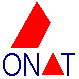 